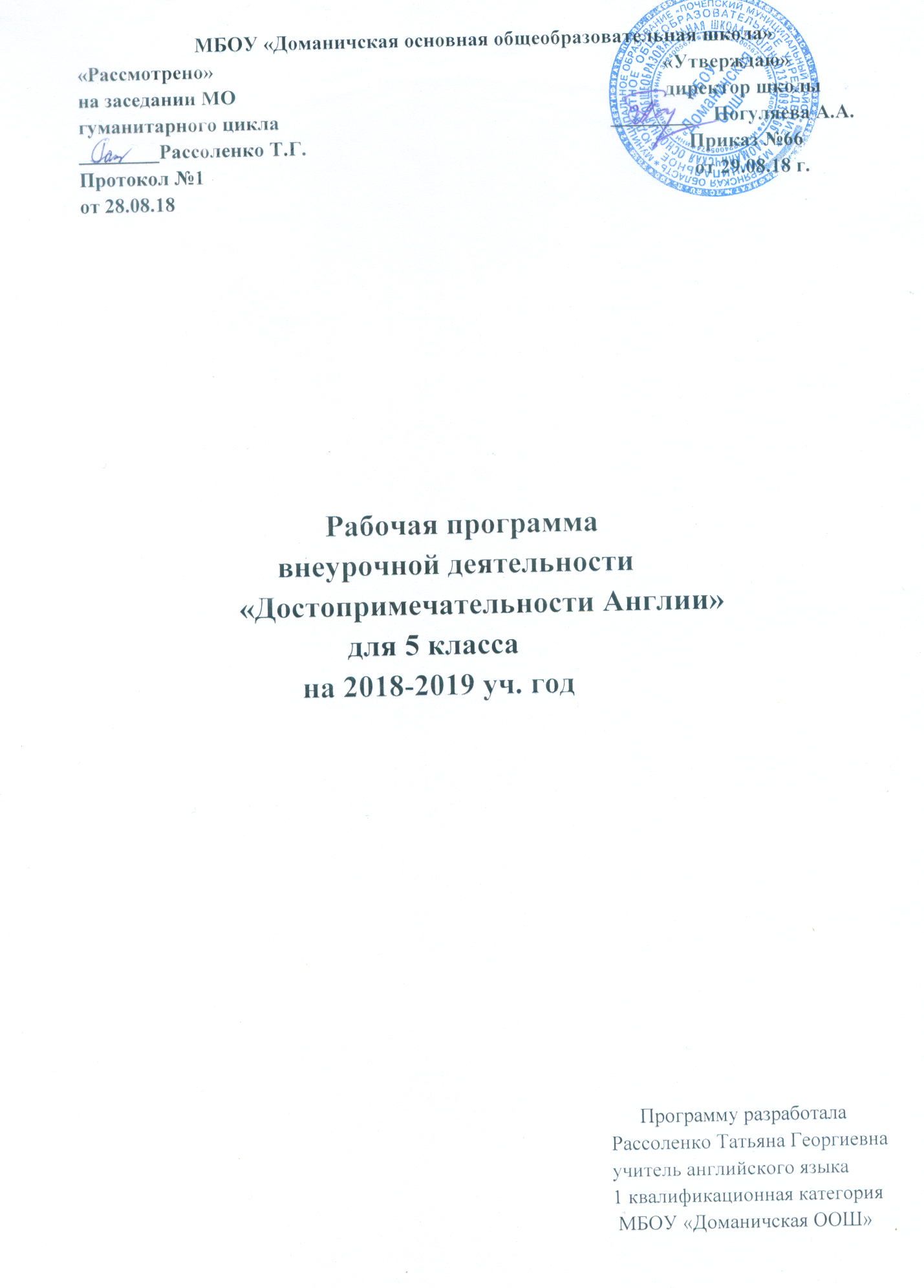                                    Пояснительная запискаОбразовательная программа внеурочной деятельности «Достопримечательности Англии» ориентирована на обучающихся 5 класса, разработана на основе следующих документов:-Федерального государственного образовательного стандарта основного общего      образования (Приказ МО и науки РФ от 17.12.10, №1897 с изменениями от 29.12.14 №1644)- Основной образовательной программы ООО МБОУ «Доманичская ООШ», утверждённой приказом №55 от 30.08.2015 (с изменениями и дополнениями, утверждёнными приказом по МБОУ «Доманичская  ООШ» от 29.08.2018г. №65)..Занятия внеурочной деятельностью осуществляются на основании следующих нормативно-правовых документов:-Федерального закона от 29.12.12 №273-ФЗ «Об образовании в Российской Федерации»-СанПина 2.4.2.2821-10 «Санитарно-эпидемиологические требования к организации обучения в общеобразовательных учреждениях»- Учебного плана МБОУ «Доманичская ООШ» на 2018-2019 учебный год, утвержденного    приказом № 63 от 29 августа 2018 г-Календарного учебного графика МБОУ «Доманичская ООШ», утвержденного    приказом №64 от 29 августа 2018 г.Актуальность: Актуальность изучения английского языка продиктована потребностями современного мира. Роль иностранного языка возрастает в связи с развитием экономических связей. Поэтому изучение иностранного языка – обязательный компонент обучения не только в вузе, но и в средней школе.Курс призван поддерживать у обучающихся устойчивый интерес к предмету, обеспечить самоопределение личности, способствовать интеграции в национальную и мировую культуру, способствовать формированию человека и гражданина, интегрированного в современное общество и нацеленного на совершенствование этого общества. Программа будет способствовать развитию у учащихся мотивов образовательной деятельности, они смогут обогатиться новой информацией и узнать достаточно много интересного, расширить словарный запас. Данная дополнительная образовательная программа имеет общеинтеллектуальную направленность.Целью обучения иностранным языкам является формирование коммуникативной компетенции, включающей в себя как языковую, так и социокультурную компетенцию, так как без знания социокультурного фона нельзя сформировать коммуникативную компетенцию даже в ограниченных пределах. Изучение языка и культуры одновременно обеспечивает не только эффективное достижение практических, образовательных и развивающих целей, но и представляет хорошую возможность для поддержания мотивации учащихся. Создание данной программы было обусловлено усилением роли иностранного языка как дисциплины, позволяющей обучаемым успешно включаться в трудовые отношения в будущем. Программа призвана способствовать внедрению и распространению инновационного опыта обучения и воспитания учащихся в области изучения иноязычной культуры и иностранных языков. Занятия будут способствовать осознанию многомерности культуры мира с живой культурной традицией своей страны.Новизна программы заключается в приобретении навыков работы на компьютере, использовании информационных технологий на занятиях: компьютерное тестирование, создание презентаций, организация и проведение внеклассных мероприятий на английском языке, активная работа с аудио и видеоматериалами. Спецификой данной программы является её ярко выраженный межпредметный характер, тесная связь с такими предметами, как география, история, литература, музыка, ИЗО.  Цели и задачиПерспективную цель данной программы можно определить как: -подготовку учащихся к эффективной творческой самореализации в условиях современного поликультурного пространства – через диалог российской и англоязычной культур;культуроведческое развитие средствами иностранного языка;развитие умений самообразования, творческого поиска.Задачи:Образовательные:знакомство с культурой английского языка и с культурой англоязычных стран;изучение новой лексики;введение грамматического материала;расширение и закрепление накопленного запаса слов;активное использование полученных знаний на практике.Развивающие:совершенствование навыков разговорной речи;формирование потребности самовыражения в разных видах деятельности;развитие творческих способностей;развитие социальных и культурных навыков, формирование социокультурной стороны личности в процессе приобщения к духовным ценностям национальной и мировой культуры.Воспитательные:воспитание общительности, доброжелательности, культуры общения, умения работать в коллективе;способствование социализации обучающихся, формированию открытости, к истории и культуре, речи и традициям других стран.Отличительные особенностиВ преподавании учебного материала в рамках программы используются фронтальные и групповые формы работы, практические занятия. Особо важная роль отводится видеофильмам, которые создают языковую среду на занятиях, являются ценным источником информации, что позволяет развивать коммуникативную компетенцию и использовать инновационные технологии, в частности метод проектов.Данная образовательная программа разработана для обучающихся 5 класса, 35 часов в год (1 раз в неделю).При подготовке планирования структурирование и изучение учебного материала определяется в соответствие с учебником К.Кауфман «Счастливый английский.ру», «Титул», Обнинск, 2014 г.                                         Содержание программыИсходя из поставленных целей и задач и ориентируясь на конечный результат обучения, в содержание обучения страноведению включаются следующие компоненты:– лингвострановедческий: знание, понимание реалий, слов, обозначающих предметы национальной культуры, и умение их употреблять, знание страноведческих тем, связанных с общими знаниями об англоговорящих странах, текстовый материал;– общеучебный компонент: учебно-организационные, учебно-интеллектуальные и учебно-коммуникативные умения. В содержание программы входят темы по географическому положению, истории, культуре англоговорящих стран, сведения об образе жизни, традициях и обычаях, особенности речевого и неречевого поведения жителей англоговорящих стран, социокультурные различия, лингвострановедение. Содержание страноведческого курса позволяет:– обучающимся выявить свои способности в изучаемой области знаний и подготовить себя к осознанному выбору профессии в соответствии с концепцией профильного обучения.Ведущее место в обучении отводится методам поискового и исследовательского характера, которые стимулируют познавательную активность учащихся. Формы занятий: материал подается в форме презентаций, видеофильмов, викторин, не утомительной для школьника. Различные творческие задания будут способствовать развитию воображения и помогут лучше усвоить пройденный материал на занятии. Учащимся придется собирать материал, работать с электронными источниками информации, словарями, энциклопедиями, создавать проекты и презентации и многое другое. . Предметное содержание курса: географическое положение Великобритании; Англия, Шотландия, Уэльс, Ирландия, графства Великобритании, знаменитые места, достопримечательности Лондона и других английских городов. . Основные виды деятельности: игровая деятельность;чтение, литературно-художественная деятельность;изобразительная деятельность;прослушивание и разучивание песен и стихов;проектная деятельность; Формы реализации программы:•	занятие;•	занятие-путешествие;•	игра;•	защита творческих работ и проектов;•	онлайн-экскурсия; викторина.Формы подведения итогов : проектные и творческие работы.                                               Тематический планЛичностные, метапредметные результаты освоения программыЛичностные результаты:1) Воспитание российской гражданской идентичности: патриотизма, уважения к Отечеству, прошлое и настоящее многонационального народа России; осознание своей этнической принадлежности, знание истории, языка, культуры своего народа, своего края, основ культурного наследия народов России и человечества; усвоение гуманистических, демократических и традиционных ценностей многонационального российского общества; воспитание чувства ответственности и долга перед Родиной;2) формирование ответственного отношения к учению,готовности и способности обучающихся к саморазвитию и самообразованию на основе мотивации к обучению и познанию, осознанному выбору и построению дальнейшей индивидуальной траектории образования на базе ориентировки в мире профессий и профессиональных предпочтений, с учётом устойчивых познавательных интересов, а также на основе формирования уважительного отношения к труду, развития опыта участия в социально значимом труде; 3) формирование целостного мировоззрения, соответствующего современному уровню развития науки и общественной практики, учитывающего социальное, культурное, языковое, духовное многообразие современного мира;4) формирование осознанного, уважительного и доброжелательного отношения к другому человеку, его мнению, мировоззрению, культуре, языку, вере, гражданской позиции, к истории, культуре, религии, традициям, языкам, ценностям народов России и народов мира; готовности и способности вести диалог с другими людьми и достигать в нём взаимопонимания; 5) освоение социальных норм, правил поведения, ролей и форм социальной жизни в группах и сообществах, включая взрослые и социальные сообщества; участие в школьном самоуправлении и общественной жизни в пределах возрастных компетенций с учётом региональных, этнокультурных, социальных и экономических особенностей; 6) развитие морального сознания и компетентности в решении моральных проблем на основе личностного выбора, формирование нравственных чувств и нравственного поведения, осознанного и ответственного отношения к собственным поступкам; 7) формирование коммуникативной компетентности в общении и сотрудничестве со сверстниками, детьми старшего и младшего возраста, взрослыми в процессе образовательной, общественно полезной, учебно-исследовательской, творческой и других видов деятельности;8) формирование ценности здорового и безопасного образа жизни; усвоение правил индивидуального и коллективного безопасного поведения в чрезвычайных ситуациях, угрожающих жизни и здоровью людей, правил поведения на транспорте и на дорогах;9) развитие эстетического сознания через освоение художественного наследия народов России и мира, творческой деятельности эстетического характера. Метапредметные результаты:1) Умение самостоятельно определять цели своего обучения, ставить и формулировать для себя новые задачи в учёбе и познавательной деятельности, развивать мотивы и интересы своей познавательной деятельности;2) умение самостоятельно планировать пути достижения целей, в том числе альтернативные, осознанно выбирать наиболее эффективные способы решения учебных и познавательных задач;3) умение соотносить свои действия с планируемыми результатами, осуществлять контроль своей деятельности в процессе достижения результата, определять способы действий в рамках предложенных условий и требований, корректировать свои действия в соответствии с изменяющейся ситуацией; 4) умение оценивать правильность выполнения учебной задачи, собственные возможности её решения;5) владение основами самоконтроля, самооценки, принятия решений и осуществления осознанного выбора в учебной и познавательной деятельности;6) умение определять понятия, создавать обобщения, устанавливать аналогии, классифицировать, самостоятельно выбирать основания и критерии для классификации, устанавливать причинно-следственные связи, строить логическое рассуждение, умозаключение (индуктивное, дедуктивное и по аналогии) и делать выводы;7) умение создавать, применять и преобразовывать знаки и символы, модели и схемы для решения учебных и познавательных задач;8) навыки смыслового чтения;9) умение организовывать учебное сотрудничество и совместную деятельность с учителем и сверстниками; работать индивидуально и в группе: находить общее решение и разрешать конфликты на основе согласования позиций и учёта интересов; формулировать, аргументировать и отстаивать своё мнение; №Название темыКоличество часовТеоретическая частьПрактическая часть1-2Географическое положение Великобритании2Просмотр видеофильмаРабота с картой, чтение, обсуждение текста3Путешествие в Англию и Шотландию.1Работа с картой, чтение текста, проговаривание названий городов, рек, озер.4-5Достопримечательности Уэльса.2Просмотр видеофильмаАудирование текста6-7Достопримечательности  Северной Ирландии.2Знакомство с информацией о Сев. ИрландииРабота с картой8-9Графства и города Великобритании.2Просмотр презентации «Графства и города Великобритании»Конкурс рисунков по теме «Города Соединенного Королевства»1011Климат и погода Британии.Природа Британии.11Аудирование текстаГрупповая работа по созданию проекта. 12Проектная работа «У географической карты Великобритании»1Презентация проектных работ13Достопримечательности Лондона. Букингемский дворец.    1Просмотр видеофильмаЧтение текста, ответы на вопросы 14Вестминстерское аббатство1Видео экскурсияЧтение текста, ответы на вопросы1516Лондонский Тауэр.Парки Лондона. 11Знакомство с информацией о достопримечательностяхАудирование текста, ответы на вопросы, участие в викторине.17Стоунхендж.1Повторение простых времен.Выполнение тренировочных упражнений, разучивание песни.Беседа по прочитанному тексту. 18Биг Бен и здание Парламента.1Знакомство со страноведческой информациейВыполнение тренировочных упражнений, разучивание песни.Беседа по прочитанному тексту. 19Музей мадам Тюссо.1Изучение лексики п о теме «Посещение музея»Конкурс рисунков по теме «В музее мадам Тюссо». Аудирование текста.20Старинные замки Британии.2Изучение лексики п о теме «Посещение музея»Конкурс рисунков по теме «В музее мадам Тюссо». Аудирование текста.2122Подготовка проектной работы.Проектная работа «Замки Шотландии».11Групповая работа по созданию проектной работы «Замки шотландии».23-2425 26Традиции и праздники Великобритании.Рождество. Письма Санта Клаусу.22Изучение лексики по теме «Традиции и праздники»Тренировочные упражнения, чтение текстов, аудирование  27                    28Фестиваль кельтской музыки.День святого Патрика.11Знакомство с информацией Просмотр видеоклипов, фильма о фестивале  29Конкурс газет и открыток «Календарь праздников в Великобритании».1Повторение лексики по теме «Праздники «Групповая творческая работа30-31Творческая работа «Национальные костюмы Британии».2Групповая творческая работа 32Традиционные английские блюда. Правила поведения за столом. 1Повторение лексикиЧтение, обсуждение прочитанного3334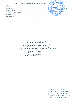 Английское чаепитие.Выставка рисунков «Достопримечательности Англии»1Тренировочные упражнения, чтение текстов, аудирование35Викторина «Графства и города Великобритании»1Участие в викторине